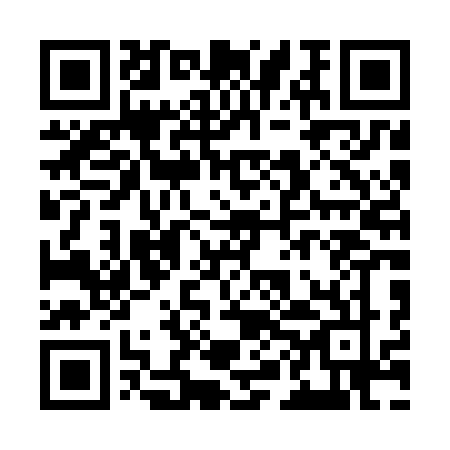 Ramadan times for Jaipur, Rajasthan, IndiaMon 11 Mar 2024 - Wed 10 Apr 2024High Latitude Method: One Seventh RulePrayer Calculation Method: University of Islamic SciencesAsar Calculation Method: HanafiPrayer times provided by https://www.salahtimes.comDateDayFajrSuhurSunriseDhuhrAsrIftarMaghribIsha11Mon5:235:236:4012:374:536:336:337:5112Tue5:225:226:3912:364:546:346:347:5113Wed5:215:216:3812:364:546:346:347:5214Thu5:205:206:3712:364:546:356:357:5215Fri5:195:196:3612:364:556:366:367:5316Sat5:185:186:3512:354:556:366:367:5317Sun5:175:176:3412:354:556:376:377:5418Mon5:155:156:3312:354:556:376:377:5419Tue5:145:146:3212:344:566:386:387:5520Wed5:135:136:3012:344:566:386:387:5521Thu5:125:126:2912:344:566:396:397:5622Fri5:115:116:2812:334:576:396:397:5723Sat5:105:106:2712:334:576:406:407:5724Sun5:095:096:2612:334:576:406:407:5825Mon5:075:076:2512:334:576:416:417:5826Tue5:065:066:2412:324:586:416:417:5927Wed5:055:056:2312:324:586:426:427:5928Thu5:045:046:2212:324:586:426:428:0029Fri5:035:036:2112:314:586:436:438:0130Sat5:015:016:1912:314:586:436:438:0131Sun5:005:006:1812:314:596:446:448:021Mon4:594:596:1712:304:596:446:448:022Tue4:584:586:1612:304:596:456:458:033Wed4:574:576:1512:304:596:456:458:044Thu4:554:556:1412:304:596:466:468:045Fri4:544:546:1312:295:006:466:468:056Sat4:534:536:1212:295:006:476:478:067Sun4:524:526:1112:295:006:476:478:068Mon4:514:516:1012:285:006:486:488:079Tue4:494:496:0912:285:006:486:488:0810Wed4:484:486:0812:285:006:496:498:08